Friday 4th OctoberDear Parents/Carers,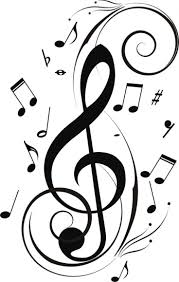 		I am going to start running an after-school choir for Reception, Year 1 and Year 2. This will take place on a Tuesday from 3:30pm-4pm in the Reception classroom. Choir will begin on Tuesday 8th October and will be limited to 30 spaces. These will be filled on a first-come, first-served basis. If lots of children want to attend but we do not have space, in order to avoid disappointment I will run the choir half termly, rotating the children.If you would like your child to attend this choir, please fill out and return the slip below as soon as possible. If you have any questions, please do not hesitate to contact me at school or on my email: katie.isherwood@britannia.lancs.sch.ukMany thanks,Mrs IsherwoodI give permission for my child __________________________ in Year _______ to attend the after school choir every Tuesday from 3:30-4pm. I will collect my child promptly, at 4pm, from the Reception classroom steps. My number is _______________________________.Signed_____________________________________Parent/Carer